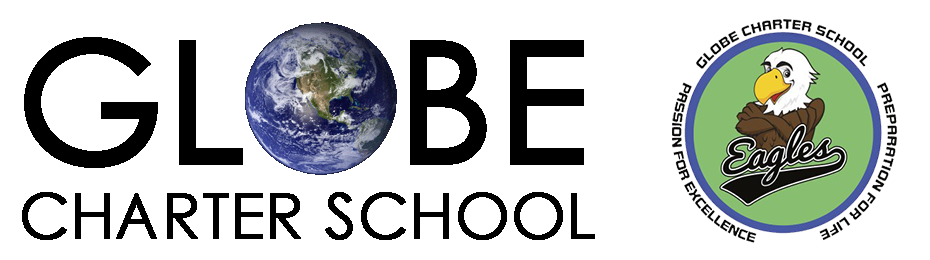 Board of DirectorsRegular Meeting DATE: 10/23/2023GLOBE Charter School Main Campus Board Meeting Agenda 5:30 p.m to 7:00 p.m.A1. CALL TO ORDER 5:30 p.m.- -A2. ROLL CALLDoug Hering - Seat 1 Expires March 2026- Appointed – President Chad Wehner - Seat 2 Expires March 2024- TreasurerJohnathan Joubert - Seat 3 - Expires March 2024 – Vice President Kristina Singh -Seat 4 Expires March 2024- Elected – Secretary Mike Coy - Seat 5 Expires March 2025 - ElectedVacant - Seat 6 Expires March 2025 Vacant - Seat 7 Expires March 2025- -A3. MISSION/VISIONVision StatementGLOBE Charter School educates Kindergarten through Seventh Grade students academically, emotionally, and socially to become involved and productive citizens of the world.Mission StatementMaintaining High Academic ExpectationsInspiring Student LearningFostering a Caring CommunityConnecting with the WorldPreparing Students for LifeThese assist our students in acquiring essential academic and personal skills necessary to make a positive difference in their world.- -A4. ADOPTION OF AGENDARecommendation: That the Board adopts the agenda, as presented.- -B1. Public Comment - Public comment will be restricted to those who sign in with the board secretary or board secretary designee in advance. Each person will be limited to one topic and a three minute presentation. It is preferred that comments pertain to topics on the agenda. Comments must be respectful. The board may or may not add a topic to the agenda or discuss the comments during discussion of that agenda item.C1. Approval of prior board meeting minutes.D1. Updates from Principal and Consultant D2. Monthly Financial ReportD3. Discussion of Building situationE1. Future BusinessPossible discussions for future board meetings F1.Adjourn